Publicado en Madrid el 14/08/2019 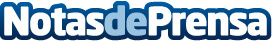 'Con Lizarran no tenemos que preocuparnos del marketing', afirma Daniel Sanz, franquiciado de ComessGroupFranquiciado de Lizarran desde hace más de 20 años, Daniel Sanz ha sido uno de los emprendedores que ha alcanzado el éxito a través del modelo de franquicia que ofrece ComessGroup, principal grupo de hostelería de nuestro paísDatos de contacto:Lizarranhttps://lizarran.es914 902 805Nota de prensa publicada en: https://www.notasdeprensa.es/con-lizarran-no-tenemos-que-preocuparnos-del Categorias: Nacional Franquicias Emprendedores Restauración http://www.notasdeprensa.es